Rossmore Public School Canteen Menu “T3-T4 2011”Hot Food				Price		Salad Boxes				Price		Snacks 			PriceChicken Nuggets x 3			$2.00		Chicken and Salad			$4.50		Popcorn Small			$1.00Twista Pasta Bolognese or Lasagne 	$4.00		Salad Only				$4.00		Popcorn Large			$2.00Chicken Burger			$4.20		Tuna and Salad			$4.50		Smiths Chips			$1.20Pies					$3.20									Custard			$2.00Sausage Roll				$3.00									Paddle Pops, Splits,Chicken and Corn Rolls		$2.00		Sandwiches			           Price		- variety of Ice Blocks		$1.50Hash Browns				$1.20		1 Filling				$2.50		Zooper Doopers		70cPizza Rounds				$3.80		2 Fillings				$3.00		Sunny Boys			$1.20Garlic Bread				$1.50		3 Fillings				$3.50		Ice Cream Cups		$1.202min Noodles				$2.20		(Fillings include ham, cheese, tomato, beetroot,		Finger Buns			$2.20Hamburger				$4.00		cucumber, lettuce, tuna or chicken)			Fruca Stixs x 3			50cHot Dogs – Skinless Sausages		$3.50									Jelly Cups			$1.50Sauces- BBQ or Tomato		25c									Cup Cakes			$1.20														Fruit Salad Small		$3.50Drinks				Price									Fruit Salad Large		$4.50	Poppers (Orange, Orange & Mango, Apple &										Seasonal Fruit Cups		$1.50Blackcurrent)				$1.20									(Watermelon, Strawberries & Grapes)Play or Focus Water			$2.00Ice Teas 				$2.20Blue Haven/Cola Quench		$2.00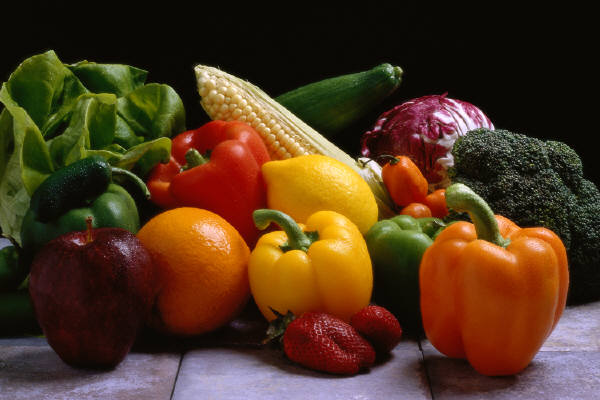 Fruit Sparkling Waters		$2.00Water					$1.50Juice Bottles – Apple			$2.00Sparkling Waters			$2.00			Homemade Milkshakes (Choc/Straw)	$2.70